Publicado en Barcelona el 27/06/2024 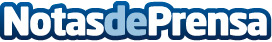 SUMMA presenta la primera herramienta de IA que permite a las marcas cocrear con sus comunidadesLa reconocida compañía de branding ha desarrollado MMUSA con el objetivo de abrir una nueva forma de relación entre las marcas y los usuarios, ofreciéndoles la oportunidad de imaginar y materializar nuevos futuros para ellasDatos de contacto:SUMMASUMMA689 311 927Nota de prensa publicada en: https://www.notasdeprensa.es/summa-presenta-la-primera-herramienta-de-ia Categorias: Inteligencia Artificial y Robótica Comunicación Marketing Innovación Tecnológica http://www.notasdeprensa.es